Hypotenuse Leg (HL)Example 1:Given:  are               right angles.Prove:  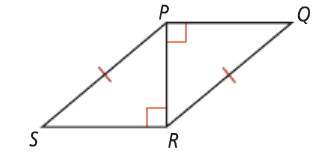 Corresponding Parts of Congruent Triangles are Congruent (CPCTC) Example 2:Given:  Prove:  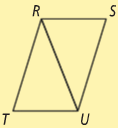 Example 3:Given:                andare               both right angles.Prove:  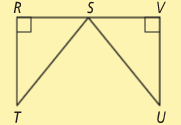 StatementReason1. 1.  2. 2.3.  are right triangles3.  4. 4.  Reflexive Property5. 5.  StatementReason1.2.3.  4.  SSS 5.StatementReason1. 1.  2. 2.  3. 3.  4.  4.  Right angles are congruent5. 5.  6.  